1.151.161.171.181.191.201.211.221.231.24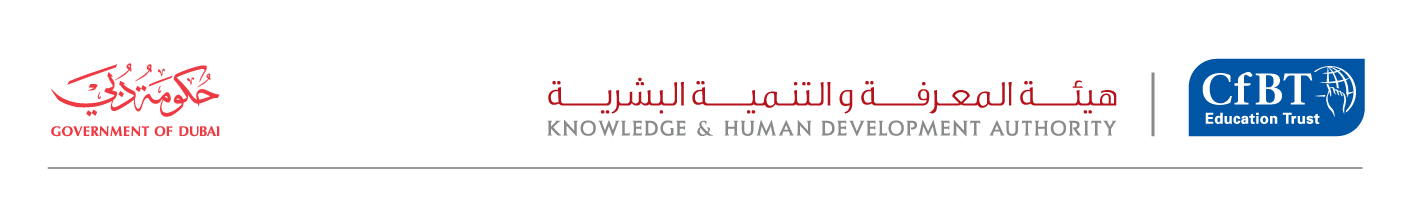 